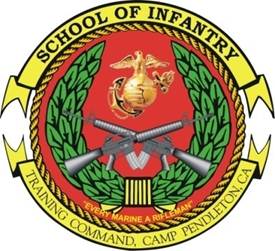 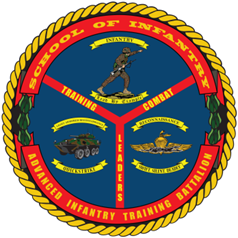 LAV CREWMAN 
COURSE
Purpose:  To provide training and education to entry level 0313s and lateral-movers that will serve as Light Armored Vehicle Drivers within a Light Armored Reconnaissance platoon/company.  Upon completion of the course, students will possess the technical skills requisite of a 0313 Driver as well as basic knowledge regarding vehicle operation and maintenance.   Graduates of LAV Crewmen Course will receive the MOS of 0313 LAV Crewmen and will be issued a LAV operator’s permit.Task List: 1000 Level: Perform Preventive Maintenance Checks and Services (PMCS) on a LAV & TurretDrive the LAVIntroduction to Weapons Operations and MaintenanceVehicle Recovery Operations2000 Level:Execute tactical formation and movement techniquesMethodology:  The course provides detailed instruction on 1st echelon maintenance, driving techniques, LAV turret operations, and preparation for water operations.  Through a combination of lecture, demonstration, practical application, and field training, the course prepares students to operate and maintain an  LAV-25.  To become certified LAV operators, all students must pass the driver skills test and execute an on-base road march as part of a unit.Course Length: 6 Weeks / 30 Training DaysFY 13 Course MessageCommand Screening Check ListGear ListDate Change